УКАЗГУБЕРНАТОРА КИРОВСКОЙ ОБЛАСТИО КОМИССИИ ПО РАССМОТРЕНИЮ ЗАЯВЛЕНИЙ ЛИЦ, ЗАМЕЩАЮЩИХМУНИЦИПАЛЬНЫЕ ДОЛЖНОСТИ, ДОЛЖНОСТИ ГЛАВЫ МЕСТНОЙАДМИНИСТРАЦИИ ПО КОНТРАКТУ, О НЕВОЗМОЖНОСТИ ПРЕДСТАВЛЕНИЯПО ОБЪЕКТИВНЫМ ПРИЧИНАМ СВЕДЕНИЙ О ДОХОДАХ, РАСХОДАХ,ОБ ИМУЩЕСТВЕ И ОБЯЗАТЕЛЬСТВАХ ИМУЩЕСТВЕННОГО ХАРАКТЕРАСВОИХ СУПРУГИ (СУПРУГА) И НЕСОВЕРШЕННОЛЕТНИХ ДЕТЕЙВ соответствии с абзацем четвертым части 1 статьи 2 Закона Кировской области от 03.08.2017 N 94-ЗО "О порядке представления гражданами, претендующими на замещение муниципальной должности, должности главы местной администрации по контракту, и лицами, замещающими указанные должности, сведений о доходах, расходах, об имуществе и обязательствах имущественного характера и проверки их достоверности и полноты" постановляю:1. Создать комиссию по рассмотрению заявлений лиц, замещающих муниципальные должности, должности главы местной администрации по контракту, о невозможности представления по объективным причинам сведений о доходах, расходах, об имуществе и обязательствах имущественного характера своих супруги (супруга) и несовершеннолетних детей (далее - комиссия) и утвердить ее состав согласно приложению N 1.2. Утвердить Положение о комиссии по рассмотрению заявлений лиц, замещающих муниципальные должности, должности главы местной администрации по контракту, о невозможности представления по объективным причинам сведений о доходах, расходах, об имуществе и обязательствах имущественного характера своих супруги (супруга) и несовершеннолетних детей согласно приложению N 2.3. Настоящий Указ вступает в силу со дня его официального опубликования.ГубернаторКировской областиИ.В.ВАСИЛЬЕВПриложение N 1УтвержденУказомГубернатора Кировской областиот 26 февраля 2020 г. N 34СОСТАВКОМИССИИ ПО РАССМОТРЕНИЮ ЗАЯВЛЕНИЙ ЛИЦ, ЗАМЕЩАЮЩИХМУНИЦИПАЛЬНЫЕ ДОЛЖНОСТИ, ДОЛЖНОСТИ ГЛАВЫ МЕСТНОЙАДМИНИСТРАЦИИ ПО КОНТРАКТУ, О НЕВОЗМОЖНОСТИ ПРЕДСТАВЛЕНИЯПО ОБЪЕКТИВНЫМ ПРИЧИНАМ СВЕДЕНИЙ О ДОХОДАХ, РАСХОДАХ,ОБ ИМУЩЕСТВЕ И ОБЯЗАТЕЛЬСТВАХ ИМУЩЕСТВЕННОГО ХАРАКТЕРАСВОИХ СУПРУГИ (СУПРУГА) И НЕСОВЕРШЕННОЛЕТНИХ ДЕТЕЙПриложение N 2УтвержденоУказомГубернатора Кировской областиот 26 февраля 2020 г. N 34ПОЛОЖЕНИЕО КОМИССИИ ПО РАССМОТРЕНИЮ ЗАЯВЛЕНИЙ ЛИЦ, ЗАМЕЩАЮЩИХМУНИЦИПАЛЬНЫЕ ДОЛЖНОСТИ, ДОЛЖНОСТИ ГЛАВЫ МЕСТНОЙАДМИНИСТРАЦИИ ПО КОНТРАКТУ, О НЕВОЗМОЖНОСТИ ПРЕДСТАВЛЕНИЯПО ОБЪЕКТИВНЫМ ПРИЧИНАМ СВЕДЕНИЙ О ДОХОДАХ, РАСХОДАХ,ОБ ИМУЩЕСТВЕ И ОБЯЗАТЕЛЬСТВАХ ИМУЩЕСТВЕННОГО ХАРАКТЕРАСВОИХ СУПРУГИ (СУПРУГА) И НЕСОВЕРШЕННОЛЕТНИХ ДЕТЕЙ1. Положение о комиссии по рассмотрению заявлений лиц, замещающих муниципальные должности, должности главы местной администрации по контракту, о невозможности представления по объективным причинам сведений о доходах, расходах, об имуществе и обязательствах имущественного характера своих супруги (супруга) и несовершеннолетних детей (далее - Положение) определяет порядок рассмотрения направляемых Губернатору Кировской области заявлений лиц, замещающих муниципальные должности, должности главы местной администрации по контракту (далее - должностные лица), о невозможности представления по объективным причинам сведений о доходах, расходах, об имуществе и обязательствах имущественного характера своих супруги (супруга) и несовершеннолетних детей.1-1. Должностные лица представляют Губернатору Кировской области не позднее срока представления сведений о доходах, расходах, об имуществе и обязательствах имущественного характера, предусмотренного пунктами 2, 3 части 2 статьи 2 Закона Кировской области от 03.08.2017 N 94-ЗО "О порядке представления гражданами, претендующими на замещение муниципальной должности, должности главы местной администрации по контракту, и лицами, замещающими указанные должности, сведений о доходах, расходах, об имуществе и обязательствах имущественного характера и проверки их достоверности и полноты", заявление о невозможности представления по объективным причинам сведений о доходах, расходах, об имуществе и обязательствах имущественного характера своих супруги (супруга) и несовершеннолетних детей (далее - заявление) согласно приложению.(п. 1-1 введен Указом Губернатора Кировской области от 09.02.2022 N 17)2. Основанием для проведения заседания комиссии по рассмотрению заявлений лиц, замещающих муниципальные должности, должности главы местной администрации по контракту, о невозможности представления по объективным причинам сведений о доходах, расходах, об имуществе и обязательствах имущественного характера своих супруги (супруга) и несовершеннолетних детей (далее - комиссия) является поступившее в управление профилактики коррупционных и иных правонарушений администрации Губернатора и Правительства Кировской области (далее - управление профилактики) заявление.К заявлению прилагаются материалы, подтверждающие причины и обстоятельства невозможности по объективным причинам представить сведения о доходах, расходах, об имуществе и обязательствах имущественного характера своих супруги (супруга) и несовершеннолетних детей.(п. 2 в ред. Указа Губернатора Кировской области от 09.02.2022 N 17)3. Заявление предварительно рассматривается управлением профилактики. По результатам рассмотрения заявления готовится заключение.4. При подготовке заключения по результатам рассмотрения заявления должностные лица управления профилактики имеют право проводить беседу с должностным лицом, представившим заявление, получать от него письменные пояснения, изучать представленные им дополнительные материалы, получать и изучать информацию от физических лиц с их согласия, направлять запросы (кроме запросов в кредитные организации, налоговые органы Российской Федерации и органы, осуществляющие государственную регистрацию прав на недвижимое имущество и сделок с ним, операторам информационных систем, в которых осуществляется выпуск цифровых финансовых активов) в органы прокуратуры Российской Федерации, иные федеральные государственные органы, государственные органы субъектов Российской Федерации, территориальные органы федеральных государственных органов, органы местного самоуправления, в организации и общественные объединения.(в ред. Указа Губернатора Кировской области от 09.02.2022 N 17)Заявление, а также заключение и другие материалы в течение 10 рабочих дней со дня поступления заявления представляются председателю комиссии. В случае направления запросов заявление, а также заключение и другие материалы представляются председателю комиссии в течение 45 дней со дня поступления заявления.5. Председатель комиссии не позднее 10 дней после поступления к нему заявления, заключения и других материалов назначает дату заседания комиссии. Заседание комиссии проводится не позднее 20 дней со дня поступления заявления, заключения и других материалов председателю комиссии.6. Заседание комиссии считается правомочным, если на нем присутствует не менее двух третей от общего числа членов комиссии.Все члены комиссии при принятии решений обладают равными правами. В отсутствие председателя комиссии его обязанности исполняет заместитель председателя комиссии.При равенстве голосов членов комиссии голос председательствующего на заседании комиссии является решающим.При возникновении прямой или косвенной личной заинтересованности члена комиссии, которая может привести к конфликту интересов при рассмотрении вопроса, включенного в повестку дня заседания комиссии, он обязан до начала заседания комиссии заявить об этом и не может принимать участия в рассмотрении соответствующего вопроса.7. Заседание комиссии, как правило, проводится в присутствии должностного лица, представившего заявление.8. Заседание комиссии проводится в отсутствие должностного лица в следующих случаях:если в заявлении не содержится указания о намерении должностного лица лично присутствовать на заседании комиссии;если должностное лицо, намеревавшееся лично присутствовать на заседании комиссии и надлежащим образом извещенное о времени и месте его проведения, не явилось на заседание комиссии.9. На заседании комиссии заслушиваются пояснения должностного лица и иных лиц, рассматриваются представленные материалы.10. Члены комиссии и лица, участвовавшие в заседании комиссии, не вправе разглашать сведения, ставшие им известными в ходе работы комиссии.11. По итогам работы комиссия принимает одно из следующих решений:11.1. Признать, что причина непредставления должностным лицом сведений о доходах, расходах, об имуществе и обязательствах имущественного характера своих супруги (супруга) и несовершеннолетних детей является объективной.11.2. Признать, что причина непредставления должностным лицом сведений о доходах, расходах, об имуществе и обязательствах имущественного характера своих, супруги (супруга) и несовершеннолетних детей не является объективной. В этом случае комиссия рекомендует должностному лицу принять меры по представлению указанных сведений.11.3. Признать, что причина непредставления должностным лицом сведений о доходах, расходах, об имуществе и обязательствах имущественного характера своих супруги (супруга) и несовершеннолетних детей необъективна и является способом уклонения от представления указанных сведений. В этом случае комиссия рекомендует Губернатору Кировской области обратиться с заявлением о досрочном прекращении полномочий данного лица в орган местного самоуправления, уполномоченный принимать соответствующее решение, или в суд.(п. 11 в ред. Указа Губернатора Кировской области от 09.02.2022 N 17)12. Решение комиссии принимается открытым голосованием (если комиссия не примет иное решение) простым большинством голосов присутствующих на заседании членов комиссии.13. Решение комиссии для Губернатора Кировской области носит рекомендательный характер.14. Решение комиссии оформляется протоколом, который подписывают члены комиссии, принимавшие участие в заседании комиссии. В протоколе заседания комиссии указываются следующие сведения:14.1. Дата заседания комиссии, фамилии, имена, отчества членов комиссии и других лиц, присутствовавших на заседании комиссии.14.2. Формулировка рассматриваемого на заседании комиссии вопроса с указанием фамилии, имени, отчества, должности должностного лица, заявление которого рассматривалось.14.3. Содержание пояснений должностного лица и других лиц.14.4. Фамилии, имена, отчества выступивших на заседании комиссии лиц с кратким изложением их выступлений.14.5. Дата поступления заявления.14.6. Другие сведения.14.7. Результаты голосования.14.8. Решение комиссии и обоснование его принятия.15. Член комиссии, не согласный с решением комиссии, вправе в письменной форме изложить свое мнение, которое подлежит обязательному приобщению к протоколу заседания комиссии.16. Копия протокола заседания комиссии в пятидневный срок со дня проведения заседания направляется Губернатору Кировской области, копия протокола заседания комиссии или выписка из него - должностному лицу, заявление которого рассматривалось.17. Губернатор Кировской области рассматривает протокол заседания комиссии и вправе учесть содержащиеся в нем рекомендации при принятии решения о применении к должностному лицу мер ответственности, предусмотренных действующим законодательством Российской Федерации.18. Организационно-техническое и документационное обеспечение деятельности комиссии, а также информирование членов комиссии о вопросах, включенных в повестку дня заседания комиссии, о дате, времени и месте проведения заседания комиссии, ознакомление членов комиссии с материалами, представляемыми для обсуждения на заседании комиссии, осуществляется управлением профилактики.Приложениек Положению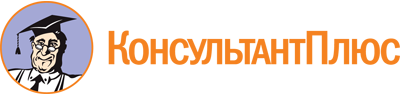 Указ Губернатора Кировской области от 26.02.2020 N 34
(ред. от 11.04.2023)
"О комиссии по рассмотрению заявлений лиц, замещающих муниципальные должности, должности главы местной администрации по контракту, о невозможности представления по объективным причинам сведений о доходах, расходах, об имуществе и обязательствах имущественного характера своих супруги (супруга) и несовершеннолетних детей"
(вместе с "Положением о комиссии по рассмотрению заявлений лиц, замещающих муниципальные должности, должности главы местной администрации по контракту, о невозможности представления по объективным причинам сведений о доходах, расходах, об имуществе и обязательствах имущественного характера своих супруги (супруга) и несовершеннолетних детей")Документ предоставлен КонсультантПлюс

www.consultant.ru

Дата сохранения: 28.09.2023
 26 февраля 2020 годаN 34Список изменяющих документов(в ред. Указов Губернатора Кировской областиот 09.07.2020 N 105, от 19.04.2021 N 63, от 09.02.2022 N 17,от 29.12.2022 N 132, от 11.04.2023 N 52)Список изменяющих документов(в ред. Указов Губернатора Кировской областиот 09.07.2020 N 105, от 19.04.2021 N 63, от 09.02.2022 N 17,от 29.12.2022 N 132, от 11.04.2023 N 52)ЛУЧИНИНАндрей Николаевич-вице-губернатор Кировской области, председатель комиссииСИПАТОВАИрина Владимировна-начальник управления профилактики коррупционных и иных правонарушений администрации Губернатора и Правительства Кировской области, заместитель председателя комиссииКОЛМОГОРОВАНадежда Евгеньевна-главный консультант управления профилактики коррупционных и иных правонарушений администрации Губернатора и Правительства Кировской области, секретарь комиссииБИБИКРаиса Геннадьевна-член совета ветеранов администрации Губернатора и Правительства Кировской области (по согласованию)ИКОННИКОВДенис Сергеевич-министр внутренней политики Кировской областиТУКМАЧЕВАСветлана Валерьевна-заместитель министра, начальник государственно-правового управления министерства юстиции Кировской областиУЛИТИНСергей Николаевич-председатель Общественной палаты Кировской области, председатель Общественного совета при администрации Губернатора и Правительства Кировской области, президент общественной организации "Ассоциация участников Президентской программы Кировской области" (по согласованию)ШИЛЬКЕИгорь Викторович-начальник управления по вопросам государственной гражданской службы и кадров администрации Губернатора и Правительства Кировской областиСписок изменяющих документов(в ред. Указа Губернатора Кировской области от 09.02.2022 N 17)Губернатору Кировской области_______________________________________,фамилия, имя, отчество (при наличии)Губернатору Кировской области_______________________________________,фамилия, имя, отчество (при наличии)Губернатору Кировской области_______________________________________,фамилия, имя, отчество (при наличии)от___________________________________(фамилия, имя, отчество (при наличии) лица, замещающего муниципальную должность, должность главы местной администрации по контракту)___________________________________(фамилия, имя, отчество (при наличии) лица, замещающего муниципальную должность, должность главы местной администрации по контракту)_____________________________________(наименование должности)_____________________________________(наименование органа местного самоуправления)_____________________________________(наименование должности)_____________________________________(наименование органа местного самоуправления)_____________________________________(наименование должности)_____________________________________(наименование органа местного самоуправления)ЗАЯВЛЕНИЕЗАЯВЛЕНИЕЗАЯВЛЕНИЕЗАЯВЛЕНИЕЗАЯВЛЕНИЕЗАЯВЛЕНИЕЗАЯВЛЕНИЕСообщаю, что я не имею возможности представить сведения о доходах, расходах, об имуществе и обязательствах имущественного характера своих _________________________________________________________________________(фамилия, имя, отчество (при наличии) супруги (супруга) и несовершеннолетних детей, дата рождения)_________________________________________________________________________Сообщаю, что я не имею возможности представить сведения о доходах, расходах, об имуществе и обязательствах имущественного характера своих _________________________________________________________________________(фамилия, имя, отчество (при наличии) супруги (супруга) и несовершеннолетних детей, дата рождения)_________________________________________________________________________Сообщаю, что я не имею возможности представить сведения о доходах, расходах, об имуществе и обязательствах имущественного характера своих _________________________________________________________________________(фамилия, имя, отчество (при наличии) супруги (супруга) и несовершеннолетних детей, дата рождения)_________________________________________________________________________Сообщаю, что я не имею возможности представить сведения о доходах, расходах, об имуществе и обязательствах имущественного характера своих _________________________________________________________________________(фамилия, имя, отчество (при наличии) супруги (супруга) и несовершеннолетних детей, дата рождения)_________________________________________________________________________Сообщаю, что я не имею возможности представить сведения о доходах, расходах, об имуществе и обязательствах имущественного характера своих _________________________________________________________________________(фамилия, имя, отчество (при наличии) супруги (супруга) и несовершеннолетних детей, дата рождения)_________________________________________________________________________Сообщаю, что я не имею возможности представить сведения о доходах, расходах, об имуществе и обязательствах имущественного характера своих _________________________________________________________________________(фамилия, имя, отчество (при наличии) супруги (супруга) и несовершеннолетних детей, дата рождения)_________________________________________________________________________Сообщаю, что я не имею возможности представить сведения о доходах, расходах, об имуществе и обязательствах имущественного характера своих _________________________________________________________________________(фамилия, имя, отчество (при наличии) супруги (супруга) и несовершеннолетних детей, дата рождения)_________________________________________________________________________в связи с тем, что________________________________________________________(причины и обстоятельства, подтверждающие________________________________________________________(причины и обстоятельства, подтверждающие________________________________________________________(причины и обстоятельства, подтверждающие________________________________________________________(причины и обстоятельства, подтверждающие________________________________________________________(причины и обстоятельства, подтверждающие________________________________________________________(причины и обстоятельства, подтверждающие________________________________________________________________________объективный характер непредставления сведений)К заявлению прилагаю следующие материалы (при наличии):_________________________________________________________________________Сообщаю, что мной приняты следующие меры по представлению указанных сведений: ________________________________________________________________Намереваюсь (не намереваюсь) лично присутствовать на заседании комиссии по рассмотрению моего заявления о невозможности представления по объективным причинам сведений о доходах, расходах, об имуществе и обязательствах имущественного характера своих супруги (супруга) и несовершеннолетних детей (нужное подчеркнуть).________________________________________________________________________объективный характер непредставления сведений)К заявлению прилагаю следующие материалы (при наличии):_________________________________________________________________________Сообщаю, что мной приняты следующие меры по представлению указанных сведений: ________________________________________________________________Намереваюсь (не намереваюсь) лично присутствовать на заседании комиссии по рассмотрению моего заявления о невозможности представления по объективным причинам сведений о доходах, расходах, об имуществе и обязательствах имущественного характера своих супруги (супруга) и несовершеннолетних детей (нужное подчеркнуть).________________________________________________________________________объективный характер непредставления сведений)К заявлению прилагаю следующие материалы (при наличии):_________________________________________________________________________Сообщаю, что мной приняты следующие меры по представлению указанных сведений: ________________________________________________________________Намереваюсь (не намереваюсь) лично присутствовать на заседании комиссии по рассмотрению моего заявления о невозможности представления по объективным причинам сведений о доходах, расходах, об имуществе и обязательствах имущественного характера своих супруги (супруга) и несовершеннолетних детей (нужное подчеркнуть).________________________________________________________________________объективный характер непредставления сведений)К заявлению прилагаю следующие материалы (при наличии):_________________________________________________________________________Сообщаю, что мной приняты следующие меры по представлению указанных сведений: ________________________________________________________________Намереваюсь (не намереваюсь) лично присутствовать на заседании комиссии по рассмотрению моего заявления о невозможности представления по объективным причинам сведений о доходах, расходах, об имуществе и обязательствах имущественного характера своих супруги (супруга) и несовершеннолетних детей (нужное подчеркнуть).________________________________________________________________________объективный характер непредставления сведений)К заявлению прилагаю следующие материалы (при наличии):_________________________________________________________________________Сообщаю, что мной приняты следующие меры по представлению указанных сведений: ________________________________________________________________Намереваюсь (не намереваюсь) лично присутствовать на заседании комиссии по рассмотрению моего заявления о невозможности представления по объективным причинам сведений о доходах, расходах, об имуществе и обязательствах имущественного характера своих супруги (супруга) и несовершеннолетних детей (нужное подчеркнуть).________________________________________________________________________объективный характер непредставления сведений)К заявлению прилагаю следующие материалы (при наличии):_________________________________________________________________________Сообщаю, что мной приняты следующие меры по представлению указанных сведений: ________________________________________________________________Намереваюсь (не намереваюсь) лично присутствовать на заседании комиссии по рассмотрению моего заявления о невозможности представления по объективным причинам сведений о доходах, расходах, об имуществе и обязательствах имущественного характера своих супруги (супруга) и несовершеннолетних детей (нужное подчеркнуть).________________________________________________________________________объективный характер непредставления сведений)К заявлению прилагаю следующие материалы (при наличии):_________________________________________________________________________Сообщаю, что мной приняты следующие меры по представлению указанных сведений: ________________________________________________________________Намереваюсь (не намереваюсь) лично присутствовать на заседании комиссии по рассмотрению моего заявления о невозможности представления по объективным причинам сведений о доходах, расходах, об имуществе и обязательствах имущественного характера своих супруги (супруга) и несовершеннолетних детей (нужное подчеркнуть)."___" ______ 20___ г."___" ______ 20___ г.____________(подпись)____________(подпись)________________________________фамилия, имя, отчество (при наличии)